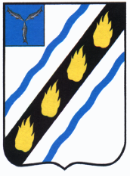 АДМИНИСТРАЦИЯПУШКИНСКОГО МУНИЦИПАЛЬНОГО ОБРАЗОВАНИЯ
СОВЕТСКОГО МУНИЦИПАЛЬНОГО РАЙОНАСАРАТОВСКОЙ ОБЛАСТИПОСТАНОВЛЕНИЕот 31.08.2020 № 102р.п. Пушкино Об отказе предварительном согласовании предоставления земельного участка         Рассмотрев заявление Слинчук Алексея Александровича с входящим номером 34 от 30.07.2020, предоставлению землеустроительную документацию, извещение о приеме заявлений граждан о намерении участвовать в аукционе от 01.09.2020 №310720/37815906/04, заявление физического лица о намерении участвовать в аукционе с входящим номером 49 от 31.08.2020,    руководствуясь п.7 ст. 39.18 Земельного кодекса Российской Федерации, Федеральным законом от 06.10.2003 № 131-ФЗ «Об общих принципах организации местного самоуправления в Российской Федерации», Федеральным законом от 25.10.2001 № 137-ФЗ «О введении в действие Земельного кодекса Российской Федерации», Уставом Пушкинского муниципального образования, администрация Пушкинского муниципального образования ПОСТАНОВЛЯЕТ:         1. Отказать Слинчук Алексею Александровичу в предварительном согласовании предоставления в аренду земельного участка общей площадью 34854 кв. м., из земель населенных пунктов, с местоположением: Саратовская область, Советский муниципальный район, Пушкинское муниципальное образования, в северо-восточной части ст. Наливная, с видом разрешенного использования: Охота и рыбалка,  в границах территориальной зоне Р2-Зона сложившегося природного ландшафта.	2. Осуществить мероприятия необходимые для проведения аукциона на право заключения договора аренды земельного участка, указанного в пункте у настоящего постановления.Глава администрации Пушкинскогомуниципального образования				            Н.И. ПавленкоГ.В. Токарева6 22 10